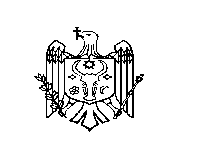 REPUBLICA MOLDOVACONSILIUL RAIONAL ŞTEFAN VODĂDECIZIE nr. 6/16din 13 decembrie 2018Cu privire la suspendarea din funcţie În temeiul declarației dlui Nicolae Molozea, preşedinte al raionului Ștefan Vodă, privind suspendarea exercitării funcţiei deţinute pe perioada campaniei electorale pentru alegerile Parlamentului Republicii Moldova din data de 24 februarie 2019;În conformitate cu art. 76 lit. n) din Codul Muncii al Republicii Moldova nr. 154 – XV din 28 martie 2003 și art. 13 alin. (3) şi art. 44 alin. (1), lit. h) din Codul Electoral al Republicii Moldova nr. 1381 – XIII din 21 noiembrie 1997, cu modificările și completările ulterioare;În baza art. 43 alin. (2) şi art. 46 din Legea nr. 436 – XVI din 28 decembrie 2006 privind administraţia publică locală, Consiliul raional Ștefan Vodă DECIDE:1. Se suspendă activitatea dlui Nicolae Molozea din funcţia de preşedinte al raionului Ștefan Vodă, pe perioada campaniei electorale pentru alegerile Parlamentului Republicii Moldova, începând cu data înregistrării în calitate de concurent electoral până la data de 25 februarie 2019 inclusiv.2. Se încredinţează dlui Vasile Gherman, vicepreședinte al raionului Ștefan Vodă, pe perioada suspendării din funcţie a dlui Nicolae Molozea, din data înregistrării în calitate de concurent electoral până la data de 25 februarie 2019 inclusiv, exercitarea atribuţiilor preşedintelui raionului Ştefan Vodă, cu dreptul de ordonator principal de credite al raionului şi de a aplica prima semnătură şi ştampila preşedintelui raionului Ştefan Vodă pe documentele financiare şi bancare.3. Contabilul-șef al aparatului președintelui raionului va efectua toate calculele și achitările salariale conform prevederilor legislației în vigoare.4. Prezenta decizie se aduce la cunoştinţă:Oficiului teritorial Căuşeni al Cancelariei de Stat.Conducătorilor subdiviziunilor subordonate Consiliului raional;Aparatului preşedintelui raionului;Persoanelor vizate;Prin publicare pe pagina web și în Monitorul Oficial al Consiliului raional Ștefan Vodă.     Preşedintele şedinţei                                                                             Vladimir Baligari     Contrasemnează:         Secretarul Consiliului raional                                                                     Ion Ţurcan